Филиал муниципального автономного общеобразовательного учреждения «Прииртышская средняя общеобразовательная школа» - «Полуяновская средняя общеобразовательная школа»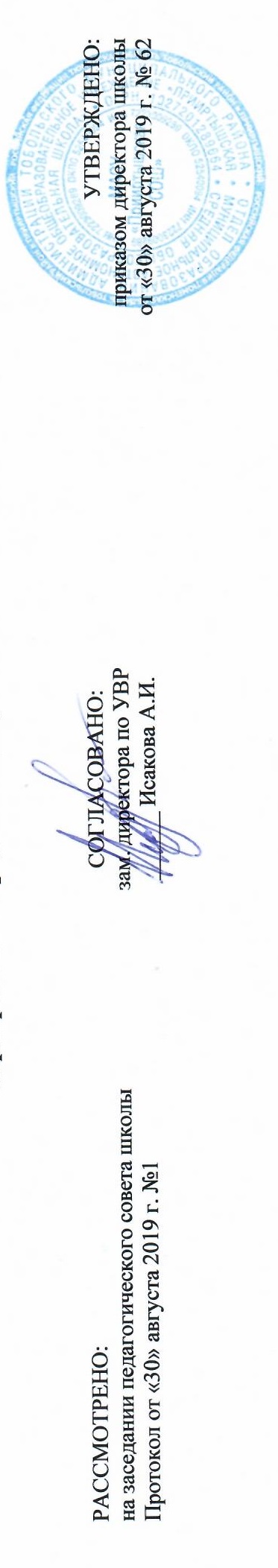 РАБОЧАЯ ПРОГРАММА по истории для 8 классана 2019-2020 учебный годПланирование составлено в соответствии 	ФГОС ООО	Составитель программы: Старикова Ирина Дмитриевна,учитель истории высшей квалификационной категориид. Полуянова2019 годI. ПЛАНИРУЕМЫЕ РЕЗУЛЬТАТЫ ОСВОЕНИЯ УЧЕБНОГО ПРЕДМЕТА  «История нового времени.  XVIII век. История России в конце XVII – XVIII вв»Предметные результаты освоения курса истории на уровне основного общего образования предполагают:1) формирование основ гражданской, этнонациональной, социальной, культурной самоидентификации личности обучающегося, осмысление им опыта российской истории как части мировой истории, усвоение базовых национальных ценностей современного российского общества: гуманистических и демократических ценностей, идей мира и взаимопонимания между народами, людьми разных культур;2) овладение базовыми историческими знаниями, а также представлениями о закономерностях развития человеческого общества в социальной, экономической, политической, научной и культурной сферах; приобретение опыта историко-культурного, цивилизационного подхода к оценке социальных явлений, современных глобальных процессов;3) формирование умений применения исторических знаний для осмысления сущности современных общественных явлений, жизни в современном поликультурном, полиэтничном и многоконфессиональном мире;4) формирование важнейших культурно-исторических ориентиров для гражданской, этнонациональной, социальной, культурной самоидентификации личности, миропонимания и познания современного общества на основе изучения исторического опыта России и человечества;5) развитие умений искать, анализировать, сопоставлять и оценивать содержащуюся в различных источниках информацию о событиях и явлениях прошлого и настоящего, способностей определять и аргументировать свое отношение к ней;6) воспитание уважения к историческому наследию народов России; восприятие традиций исторического диалога, сложившихся в  поликультурном, полиэтничном и многоконфессиональном Российском государствеВ результате изучения истории                                                                                                                                                                                                                                         ученик научится:                                                                                                                                                                                                                                                      • локализовать во времени хронологические рамки и рубежные события Нового времени как исторической эпохи, основные этапы отечественной и всеобщей истории Нового времени; соотносить хронологию истории России и всеобщей истории в Новое время;                                                                                                             • использовать историческую карту как источник информации о границах России и других государств в Новое время, об основных процессах социально-экономического развития, о местах важнейших событий, направлениях значительных передвижений – походов, завоеваний, колонизации и др.;                         • анализировать информацию различных источников по отечественной и всеобщей истории Нового времени;                                                                                                             • составлять описание положения и образа жизни основных социальных групп в России и других странах в Новое время, памятников материальной и художественной культуры; рассказывать о значительных событиях и личностях отечественной и всеобщей истории Нового времени;                                          • систематизировать исторический материал, содержащийся в учебной и дополнительной литературе по отечественной и всеобщей истории Нового времени;    • раскрывать характерные, существенные черты: а) экономического и социального развития России и других стран в Новое время; б) эволюции политического строя (включая понятия «монархия», «самодержавие», «абсолютизм» и др.); в) развития общественного движения («консерватизм», «либерализм», «социализм»); г) представлений о мире и общественных ценностях; д) художественной культуры Нового времени;                                                                                                             • объяснять причины и следствия ключевых событий и процессов отечественной и всеобщей истории Нового времени (социальных движений, реформ и революций, взаимодействий между народами и др.);                                                                                                                                                                                          • сопоставлять развитие России и других стран в Новое время, сравнивать исторические ситуации и события;                                                                                                              • давать оценку событиям и личностям отечественной и всеобщей истории Нового времени.Ученик получит возможность научиться:       • используя историческую карту, характеризовать социально-экономическое и политическое развитие России, других государств в Новое время;        • использовать элементы источниковедческого анализа при работе с историческими материалами (определение принадлежности и достоверности            источника, позиций автора и др.);       • сравнивать развитие России и других стран в Новое время, объяснять, в чем заключались общие черты и особенности;        • применять знания по истории России и своего края в Новое время при составлении описаний исторических и культурных памятников своего города, края.  III. Содержание учебного предмета   «История нового времени.  XVIII век. История России в конце XVII – XVIII вв»История нового времени.  XVIII век.Введение. Особенности и содержание курса (1 час)Тема 1. Эпоха Просвещения. Время преобразований. (18 часов) Великие просветители Европы. Мир художественной культуры Просвещения. На пути к индустриальной эре. Англии. Английские колонии в Северной Америке. Война за независимость. Создание Соединённых Штатов Америки. Франция в XVIII в. Причины и начало Великой французской революции. Великая французская революция. От монархии к республике. Великая французская революция. От якобинской диктатуры к 18 брюмера Наполеона Бонапарта.Тема 2. Традиционные общества Востока. Начало европейской колонизации. (2 часа) Государства Востока: традиционное общество в эпоху раннего Нового времени. Государства Востока. Начало европейской колонизации.Итоговые занятия (3 часа). Значение раннего Нового времени. История России в конце XVII – XVIII вв Введение. У истоков российской модернизации. (1час)Тема 1. Россия в эпоху преобразований Петра I (14 часов) Россия и Европа в конце XVII в. Предпосылки петровских реформ. Начало правления Петра I.Великая Северная война 1700-1721 гг. Реформы управления. Экономическая политика. Российское общество в петровскую эпоху. Церковная реформа.  Положение традиционных конфессий. Социальные и национальные движения. Оппозиция реформам. Перемены в культуре России в годы петровских реформ. Повседневная жизнь и быт при Петре I. Значение петровских преобразований в истории страны.Тема 2. Россия при наследниках Петра: эпоха дворцовых переворотов (8 часов) Эпоха дворцовых переворотов. Внутренняя политика и экономика в 1725-1762 гг. Внешняя политика    России в 1725-1762 гг. Национальная и религиозная политика.Тема 3.   Российская империя при Екатерине II (11 часов) Россия в системе международных отношений. Внутренняя политика Екатерины II. Экономическое развитие России при Екатерине II. Социальная структура российского общества второй половины XVIII в. Народные движения. Восстание Е. И.  Пугачева. Внешняя политика Екатерины II. Начало освоения Новороссии и Крыма.Тема 4. Россия при Павле I (2часа) Внутренняя политика Павла I.  Внешняя политика Павла I.Тема 5.   Культурное пространство Российской империи в XVIII веке (5часов) Общественная мысль, публицистика литература в XVIII в. Образование в XVIII в. Российская наука и техника. Искусство в XVIII веке.  Перемены в повседневной жизни российских сословий. Наш край в XVIII векеИтоговые занятия (3 часа)III. Тематическое планированиеРабочая программаИстория нового времени.  XVIII век.1Введение  Особенности и содержание курса  «История».12Тема 1. Эпоха Просвещения. Время преобразований. 18Мир в конце XVII века.Великие просветители Европы.Великие просветители Европы.Мир художественной культуры  Просвещения.Мир художественной культуры  Просвещения.На пути к индустриальной эре.На пути к индустриальной эре.Английские колонии в Северной Америке.Война за независимость. Создание Соединённых Штатов Америки.Война за независимость. Создание Соединённых Штатов Америки.Франция в XVIII веке. Причины и начало Французской революции.Франция в XVIII веке. Причины и начало Французской революции.Французская  революция. От монархии к республике.Французская  революция. От монархии к республике.Французская  революция. От якобинской диктатуры к 18 брюмера Наполеона Бонапарта.Французская  революция. От якобинской диктатуры к 18 брюмера Наполеона Бонапарта.Европа в период Французской революции.Повседневная жизнь европейцев в XVIII веке.3Тема 4. Традиционные общества Востока. Начало европейской колонизации. 2Государства Востока: традиционное общество в эпоху раннего нового времени.Государства Востока. Начало европейской колонизации4Итоговые занятия.3Итоговое повторение.Систематизация знаний   за курс «История нового времени. XVIII век».Обобщающее занятие   за курс «История нового времени. XVIII век».Итого:245Введение. У истоков российской модернизации.16Тема 1. Россия в эпоху преобразований Петра I     14Россия и Европа в конце XVII в.Предпосылки петровских реформ.Начало правления Петра I.Великая Северная война 1700-1721 гг.Великая Северная война 1700-1721 гг.Реформы управления.Экономическая политикаРоссийское общество в петровскую эпоху.Церковная реформа.  Положение традиционных конфессий.Социальные и национальные движения.Оппозиция реформам.Перемены в культуре России в годы петровских реформ.Повседневная жизнь и быт при Петре IЗначение петровских преобразований в истории страны.Обобщающий урок по теме "Россия  при Петре I"7Тема 2. Россия при наследниках Петра: эпоха дворцовых переворотов     8 Эпоха дворцовых переворотов.Эпоха дворцовых переворотов.Внутренняя политика и экономика в 1725-1762 гг.Внутренняя политика и экономика в 1725-1762 гг.Внешняя политика    России в 1725-1762 гг.Внешняя политика    России в 1725-1762 гг.Национальная и религиозная политика.Обобщающий урок по теме "Россия эпохи дворцовых переворотов".8Тема 3.   Российская империя при Екатерине II      11Россия в системе  международных отношенийВнутренняя политика  Екатерины IIВнутренняя политика  Екатерины IIЭкономическое развитие  России Социальная структура  российского обществавторой половины XVIII  в.Народные движения. Восстание Е. И.  ПугачеваНародные движения. Восстание Е. И.  ПугачеваВнешняя политика  Екатерины IIВнешняя политика  Екатерины IIНачало  освоения  Новороссии  и КрымаОбобщающий урок по теме "Российская империя при Екатерине II"9Тема 4. Россия при Павле I   2Внутренняя политика  Павла I.Внешняя  политика  Павла I.10Тема 5.   Культурное пространство Российской империи в XVIII веке   5Общественная мысль, публицистика, литература в XVIII в.Образование в XVIII в. Российская наука и техника.Искусство в XVIII веке.Перемены в повседневной жизни российских сословийНаш край в XVIII веке11Итоговые занятия  3Итоговое повторение по теме «История России в конце XVII – XVIII вв»Систематизация знаний  за курс  «История России в конце XVII – XVIII вв».Обобщающее занятие за курс  «История России в конце XVII – XVIII вв».Итого:44Итого за 1 четверть16Итого за 2 четверть16Итого за 3 четверть20Итого за 4 четверть16Итого:68